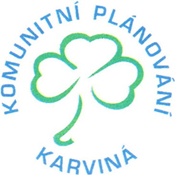 Zápisz jednání pracovní skupiny komunitního plánování – Zdravotně postižení, konané dne 20.10.2023Přítomni: Mgr. Jarmila Zelková, Bc. Andrea Wiechećová, Ing. Milana Bakšová, Květuše Timcová,
Mgr. Zuzana Stiborová, DiS., Mgr. Iveta Koždoňová, Bc. Jaroslav Wita, Bc. Michaela Burdejová, Iveta Kuczerová, Mgr. Pavlína Kožušníková, Dana Koukolová, Bc. Pavlína Zárubová, Bc. Jarmila Kretková, 
Bc. Jana HrnčiarováOmluveni: Bc. Marcel Dvořák, Mgr. Daniel Rychlík MBA, Mgr. Ivana Štibingerová, Jarmila Jedličková, Ing. Martina Jelínková, Blažena Monczková, Mgr. Martina Bednářová, Bc. Jana GavlovskáNezúčastnili se:  Bc. Karolina Bobek Paździorová, Gabriela Feberová, Xenie Simerská, Libuše Puková, Ing. Eva Korbasová, Margita MenšíkováPracovní skupina není schopna usnášení. Program:Zahájení, aktualizace kontaktů, revize složení PSInformace o aktivitách v rámci Týdne soc. služebPlnění priorit a opatření KP, evaluace jednotlivých realizátorůPředání obecných informací zadavatele, poskytovatelů o změnách v jednotlivých službáchUkončeníAd 1) Jednání pracovní skupiny zahájila Mgr. Zelková, která seznámila přítomné s programem a provedla revizi složení PS. Ad 2) Zhodnocení Týdne soc. služeb. Miniveletrh hodnocen kladně, vyhovují i prostory. V rámci dnů otevřených dveří návštěvnost spíše ze stran odborné veřejnosti. Pro příští ročníky navrženo rozšíření informací a propagace do škol. Domov Jistoty pořádal v Bohumíně 2. ročník Zastav SeFestu, účastnili se i opatrovníci klientů z Karviné. Na programu byla např. ukázka bazální stimulace, slalom na inv. vozíku, bar s míchanými nápoji apod. (inspirace pro další očníky karvinské akce) Ad 3) Vzhledem k tomu, že je potřeba vyhodnotit současný komunitní plán na léta 2020-2023, je  potřeba jednotlivými realizátory evaluovat stanovené priority a opatření a vyhodnocení zaslat do 10.11.2023 p. Wiechecové. V případě potřeby bodu budou jednání probíhat už s konkrétními realizátory. Ad 4) Diskuse k tématům „asistent sociální péče“ a „homesharing“ (sdílená péče, systém podpory rodin dětí s mentálním či kombinovaným postižením). Ad 5) Ukončení Termín pro jednání podskupiny „Duše“24.11.2023, Slezská diakonie, V Aleji 435, Karviná – Ráj Termín pro další jednání PS ZDRAVOTNĚ POSTIŽENÍ16.2.2024 v 9:00 hod, Spolkový dům……………………………………………………….Mgr. Jarmila ZelkováV Karviné dne 20.10.2023Zapsala: Mgr. Zuzana Stiborová, DiS. 